Консультация для родителей «Влияние гаджетов на психику ребёнка»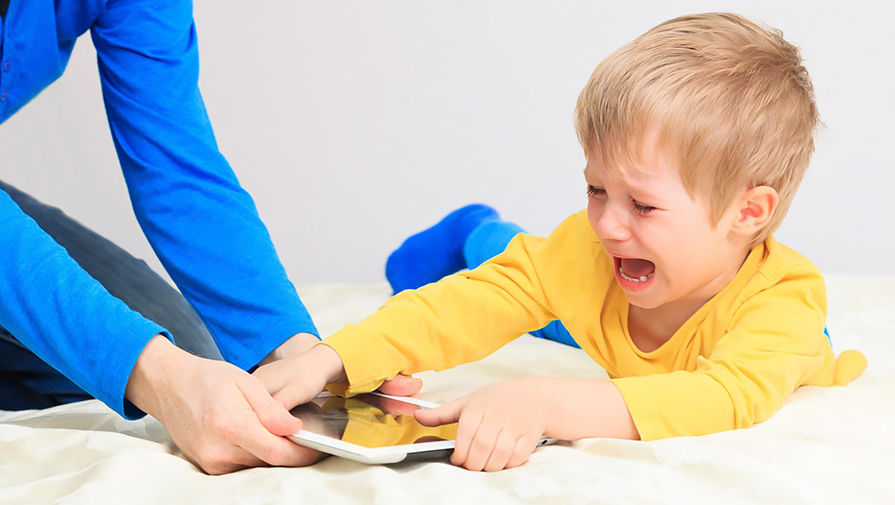 В ходе изучения вопроса, ученые составили список с основными побочными явлениями:• Довольно сильные нервные расстройства. Могут сопровождаться нервными тиками, нарушением речи, заиканием и «проглатыванием слов».• Нарушение психики в целом. Как правило, это агрессия во всех ее проявлениях. Она может проявляться в тот момент, когда вы пытаетесь забрать у ребенка гаджет, а может и в любых других обстоятельствах. Бывает, что дети пытаются физически напасть на родителей (с кулаками или предметами).• Из-за нарушений психики пропадает нормальный сон. Частые кошмары, бессонница, «разбитое» состояние по утрам – первый признак зависимости.• Сбивается процесс приема пищи. Это случается в том случае, когда ваше чадо привыкло питаться с постоянно включенным гаджетом. Ребенок  даже не до конца понимают чувство голода или сытости.•   Проблемы в школе. • Появление стойкой зависимости. Это с родни наркомании и алкоголизму.  Ребенок все чаще просит устройство, а взрослые все чаще получают свободное время (пока их чадо занято)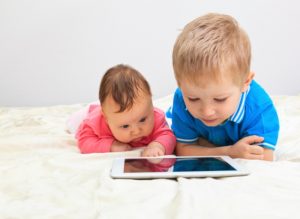 Особенно опасно длительное сидение за гаджетами для детского здоровья.-  зрение – если малыш проводит за монитором больше получаса в день, есть риск, что через шесть месяцев острота его зрения значительно снизится;- осанка – дети за компьютером часто сутулятся, что чревато искривлением позвоночника;- головной мозг – от длительного нахождения в одной позе может нарушиться циркуляция крови в конечностях, внутренних органах, страдает, в том числе, и головной мозг.Как отвлечь ребенка от гаджетов?До трех лет никакого знакомства с современными «игрушками». Как бы тяжело для родителей не было, но даже знакомства с мультфильмами на планшете должно произойти после 3-х лет;До шести лет постарайтесь найти ребенку компанию. Если даже он не посещает детский сад, постарайтесь чаще гулять с ним на детских площадках. Сон не позже 21.00;До десяти лет постарайтесь как можно больше узнать о жизни вашего ребенка. В таком возрасте невозможно запретить пользоваться интернетом и соцсетями, но можно контролировать данные действия.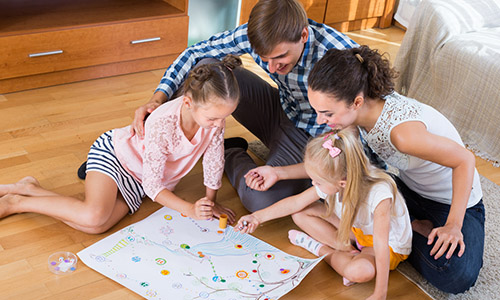 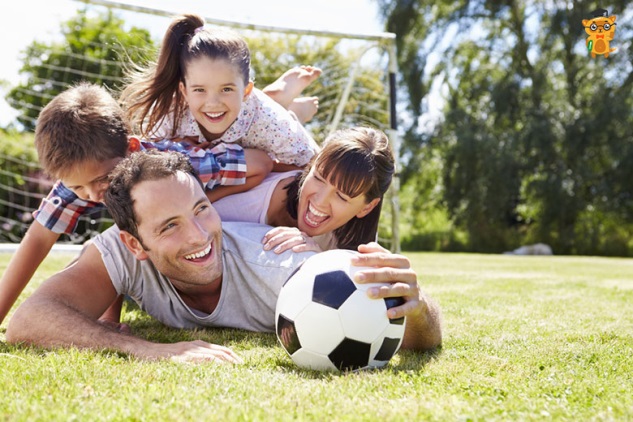 Временные рамки пользования компьютером – важны!Детям в возрасте 4-7 лет – 20-50 минут нахождения перед телевизором или компьютером за весь день! Кроме того, желательно это время разбивать на небольшие кусочки по продолжительности, по 10-15 минут. В возрасте с 7-14 лет гаджет допустимо давать в использование на 60-80 минут в день, для тех, кто старше 14 лет не более двух часов в день.